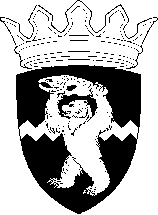 РОССИЙСКАЯ ФЕДЕРАЦИЯКАМЧАТСКИЙ КРАЙЕЛИЗОВСКИЙ МУНИЦИПАЛЬНЫЙ РАЙОНДУМА ЕЛИЗОВСКОГО МУНИЦИПАЛЬНОГО РАЙОНАНОРМАТИВНЫЙ ПРАВОВОЙ АКТот 7 апреля 2016 года № 251ПОЛОЖЕНИЕО ПОРЯДКЕ ПРОВЕДЕНИЯ ПРОВЕРКИ ДОСТОВЕРНОСТИ И ПОЛНОТЫ СВЕДЕНИЙ О ДОХОДАХ, РАСХОДАХ, ОБ ИМУЩЕСТВЕ И ОБЯЗАТЕЛЬСТВАХ ИМУЩЕСТВЕННОГО ХАРАКТЕРА, ПРЕДСТАВЛЯЕМЫХ ДЕПУТАТАМИ ДУМЫ ЕЛИЗОВСКОГО МУНИЦИПАЛЬНОГО РАЙОНА, А ТАКЖЕ СОБЛЮДЕНИЯ ДЕПУТАТАМИ ДУМЫ ЕЛИЗОВСКОГО МУНИЦИПАЛЬНОГО РАЙОНА ОГРАНИЧЕНИЙ И ЗАПРЕТОВ, УСТАНОВЛЕННЫХЗАКОНОДАТЕЛЬСТВОМ РОССИЙСКОЙ ФЕДЕРАЦИИУтверждено Решением Думы Елизовского муниципального района от 07 апреля 2016 года № 8571. Общие положения1.1. Настоящим Положением определяется порядок проведения проверки:а) достоверности и полноты сведений о доходах, расходах, об имуществе и обязательствах имущественного характера, представляемых депутатами Думы Елизовского муниципального района (далее - депутаты Районной Думы);б) соблюдения депутатами районной Думы ограничений и запретов, установленных законодательством Российской Федерации.1.2. Проверка проводится Президиумом Думы Елизовского муниципального района (далее – Президиум районной Думы).1.3. Основанием для проведения проверки является достаточная информация, представленная в письменной форме на имя Главы Елизовского муниципального района - Председателя Думы Елизовского муниципального района (далее – Глава района):а) правоохранительными или налоговыми органами;б) постоянно действующими руководящими органами политических партий и зарегистрированных в соответствии с законом иных общественных объединений, не являющихся политическими партиями;в) средствами массовой информации.1.4. Информация анонимного характера не может служить основанием для проведения проверки.2. Порядок проведения проверки2.1. Глава района направляет информацию, указанную в пункте 1.3 настоящего Положения, в Президиум, в течение трех рабочих дней.2.2. До принятия решения о достаточности оснований для проведения проверки представленная информация предварительно рассматривается Президиумом на своем заседании на предмет соблюдения порядка ее поступления в Думу Елизовского муниципального района (далее – районная Дума), в 5-дневный срок со дня поступления вышеуказанной информации. 2.3. По результатам предварительного рассмотрения информации Президиум  выносит следующее решение:а) принять к рассмотрению представленную информацию;б) запросить дополнительные сведения у соответствующих органа или организации, представивших информацию, указанную в пункте 1.3 настоящего Положения;в) отказать в принятии к рассмотрению представленной информации в связи с несоблюдением порядка ее представления в районную Думу с уведомлением соответствующих органа или организации, представивших информацию.2.4. Решение Президиума, предусмотренное подпунктом "а" пункта 2.3 настоящего Положения, направляется депутату районной Думы, в отношении которого поступила такая информация, не позднее двух рабочих дней со дня принятия Президиумом районной Думы такого решения.2.5. Депутат районной Думы, в отношении которого решается вопрос о проведении проверки, в согласованный с председателем Президиума срок вправе представить в Президиум пояснения, касающиеся представленной информации, а в случае поступления информации о представлении им недостоверных или неполных сведений о доходах, расходах, об имуществе и обязательствах имущественного характера представить в Президиум достоверные сведения.2.6. Вопрос о проведении проверки рассматривается на заседании Президиума, в 10-дневный срок со дня поступления информации, указанной в пункте 1.3. настоящего Положения, а в случае запроса дополнительных сведений – в 3-дневный срок, со дня поступления ответа на этот запрос.2.7. Основанием для принятия решения о проведении проверки является достаточная информация:а) о представлении депутатом районной Думы недостоверных или неполных сведений о своих доходах, об имуществе и обязательствах имущественного характера и (или) о доходах, об имуществе и обязательствах имущественного характера его супруги (супруга) и несовершеннолетних детей с указанием источника представляемой информации;б) о непредставлении депутатом районной Думы либо представлении им недостоверных или неполных сведений о том, что данным депутатом районной Думы, его супругой (супругом) и (или) несовершеннолетними детьми совершена сделка по приобретению земельного участка, другого объекта недвижимости, транспортного средства, ценных бумаг, акций (долей участия, паев в уставных (складочных) капиталах организаций) на сумму, превышающую общий доход депутата районной Думы и его супруги (супруга) за три последних года, предшествующих совершению сделки;в) о факте, который может быть квалифицирован как несоблюдение депутатом районной Думы ограничений и запретов, установленных законодательством Российской Федерации.2.8. Если оснований для проведения проверки недостаточно, Президиум принимает решение проверку не проводить, о чем уведомляет соответствующие орган или организацию, представившие информацию, указанную в пункте 1.3 настоящего Положения, в 3-дневный срок, со дня принятия соответствующего решения.2.9. Решение Президиума принимается отдельно по каждому из депутатов, в отношении которых поступила информация, указанная в пункте 1.3 настоящего Положения, и оформляется в письменной форме. Депутат районной Думы, в отношении которого решается вопрос о проведении проверки, вправе присутствовать на заседании Президиума.2.10. Решение Президиума о проведении проверки направляется депутату районной Думы, в отношении которого такое решение принято, не позднее двух рабочих дней со дня принятия Президиумом такого решения. Решение должно содержать информацию о том, какие сведения, представленные депутатом районной Думы, и соблюдение каких ограничений и запретов, установленных законодательством Российской Федерации, подлежат проверке.2.11. В случае принятия Президиумом решения о проведении проверки достоверности и полноты сведений о расходах депутата районной Думы, его супруги (супруга) и несовершеннолетних детей в решении указывается о необходимости истребования у депутата районной Думы сведений:а) о его расходах, а также о расходах его супруги (супруга) и несовершеннолетних детей по каждой сделке по приобретению земельного участка, другого объекта недвижимости, транспортного средства, ценных бумаг, акций (долей участия, паев в уставных (складочных) капиталах организаций), если сумма сделки превышает общий доход депутата районной Думы и его супруги (супруга) за три последних года, предшествующих совершению сделки;б) об источниках получения средств, за счет которых совершена каждая сделка, указанная в подпункте "а" настоящего пункта.2.12. Проверка проводится в срок не превышающий 60 дней со дня принятия решения о ее проведении. По решению Президиума срок проведения проверки может быть продлен на срок до 90 дней.2.13. При проведении проверки Президиум вправе:а) в случае, предусмотренном пунктом 2.11 настоящего Положения, истребовать от депутата районной Думы дополнительные сведения;б) в случае поступления письменного ходатайства депутата районной Думы по вопросам, связанным с проводимой проверкой, провести с ним беседу, в ходе которой проинформировать депутата районной Думы о том, какие сведения, представленные им, и соблюдение каких ограничений и запретов, установленных законодательством Российской Федерации, подлежат проверке;в) изучать представленные депутатом районной Думы сведения о доходах, расходах, об имуществе и обязательствах имущественного характера, а также дополнительные материалы, которые приобщаются к материалам проверки;г) получать от депутата районной Думы пояснения по представленным им материалам;д) направлять в установленном районной Думой порядке запросы (кроме запросов в кредитные организации, налоговые органы Российской Федерации и органы, осуществляющие государственную регистрацию прав на недвижимое имущество и сделок с ним) в органы прокуратуры Российской Федерации, следственные органы Следственного комитета Российской Федерации, иные федеральные государственные органы, органы государственной власти субъектов Российской Федерации, территориальные органы федеральных органов исполнительной власти, органы местного самоуправления, иные российские организации и общественные объединения об имеющихся у них сведениях о доходах, об имуществе и обязательствах имущественного характера депутата районной Думы, его супруги (супруга) и несовершеннолетних детей, о достоверности и полноте сведений, представленных депутатом районной Думы, о соблюдении депутатом Районной Думы ограничений и запретов, установленных законодательством Российской Федерации;е) наводить справки у физических лиц и получать от них информацию с их согласия.2.14. Проверка достоверности и полноты сведений, предусмотренных подпунктом "б" пункта 1.3 и пунктом 2.11 настоящего Положения, может также проводиться путем направления запроса в федеральные органы исполнительной власти, уполномоченные на осуществление оперативно-разыскной деятельности, о предоставлении имеющейся у них информации о доходах, расходах, об имуществе и обязательствах имущественного характера депутата районной Думы, представившего такие сведения, а также о доходах, расходах, об имуществе и обязательствах имущественного характера его супруги (супруга) и несовершеннолетних детей.2.15. Запросы в кредитные организации, налоговые органы Российской Федерации и органы, осуществляющие государственную регистрацию прав на недвижимое имущество и сделок с ним, направляются главой района либо специально уполномоченным им заместителем главы района по представлению Президиума районной Думы.2.16. В запросе, предусмотренном подпунктом "д" пункта 2.13 или пунктом 2.15 настоящего Положения, указываются:а) фамилия, имя, отчество руководителя кредитной организации, налогового органа Российской Федерации, органа, осуществляющего государственную регистрацию прав на недвижимое имущество и сделок с ним, органа прокуратуры Российской Федерации, следственного органа Следственного комитета Российской Федерации, иного федерального государственного органа, органа государственной власти субъекта Российской Федерации, территориального органа федерального органа исполнительной власти, органа местного самоуправления, иной российской организации или общественного объединения, в которые направляется запрос;б) нормативный правовой акт, на основании которого направляется запрос;в) фамилия, имя, отчество, дата и место рождения, место регистрации, место жительства и (или) пребывания депутата районной Думы, его супруги (супруга) и несовершеннолетних детей, сведения о доходах, расходах, об имуществе и обязательствах имущественного характера которых проверяются, либо фамилия, имя, отчество, дата и место рождения, место регистрации, место жительства депутата районной Думы, в отношении которого имеются сведения о несоблюдении им ограничений и запретов, установленных законодательством Российской Федерации;г) содержание и объем сведений, подлежащих проверке;д) срок представления запрашиваемых сведений;е) идентификационный номер налогоплательщика (в случае направления запроса в налоговые органы Российской Федерации);ж) другие необходимые сведения.2.17. Депутат районной Думы в связи с проведением в отношении его проверки вправе:а) давать пояснения в письменной или устной форме;б) представлять дополнительные материалы и давать по ним пояснения в письменной или устной форме;в) обращаться с письменным ходатайством в Президиум о проведении с ним беседы по вопросам, связанным с проведением проверки.2.18. Письменные пояснения и дополнительные материалы, представленные депутатом районной Думы, приобщаются к материалам проверки.3. Рассмотрение результатов проверки3.1. Результаты проверки достоверности и полноты сведений о доходах, расходах, об имуществе и обязательствах имущественного характера, представляемых депутатами районной Думы, а также соблюдения депутатами районной Думы ограничений и запретов, установленных законодательством Российской Федерации, рассматриваются на открытом заседании Президиума. Депутат районной Думы, в отношении которого проводилась проверка, вправе присутствовать на заседании Президиума.3.2. При выявлении в ходе проверки обстоятельств, свидетельствующих о несоблюдении депутатом районной Думы ограничений и запретов, установленных законодательством Российской Федерации, материалы, полученные в результате проверки, направляются Президиумом в трехдневный срок после завершения проверки главе района для вынесения на рассмотрение районной Думы с информированием Комиссии районной Думы по рассмотрению поправок в Устав Елизовского муниципального района, депутатской этике, регламенту и процедурным вопросам.3.3. При выявлении в ходе проверки обстоятельств, свидетельствующих о несоответствии расходов депутата районной Думы и (или) расходов его супруги (супруга) и несовершеннолетних детей их общему доходу, материалы, полученные в результате проверки, направляются Комиссией в трехдневный срок после завершения проверки главе района для вынесения на рассмотрение районной Думы с информированием Комиссии районной Думы по рассмотрению поправок в Устав Елизовского муниципального района, депутатской этике, регламенту и процедурным вопросам 3.4. При выявлении в ходе проверки обстоятельств, свидетельствующих о наличии признаков преступления или административного правонарушения, материалы, полученные в результате проверки, направляются Президиумом в трехдневный срок после завершения проверки главе района для вынесения на рассмотрение районной Думы с информированием Комиссии районной Думы по рассмотрению поправок в Устав Елизовского муниципального района, депутатской этике, регламенту и процедурным вопросам 3.5. Сведения о результатах проверки по решению Президиума с уведомлением депутата районной Думы, в отношении которого проводилась проверка, предоставляются правоохранительным и налоговым органам, постоянно действующим руководящим органам политических партий и зарегистрированных в соответствии с законом иных общественных объединений, не являющихся политическими партиями, средствам массовой информации, представившим информацию, явившуюся основанием для проведения проверки, с соблюдением законодательства Российской Федерации о персональных данных и государственной тайне, в 10-дневный срок после завершения проверки.3.6. Информация о непредставлении депутатом районной Думы либо представлении им заведомо недостоверных или неполных сведений о доходах, расходах, об имуществе и обязательствах имущественного характера, выявленных Президиумом районной Думы, подлежит опубликованию в официальном печатном издании и размещению на официальном сайте районной Думы, в 10-дневный срок после завершения проверки.3.7. По окончании проверки Президиум обязан ознакомить депутата районной Думы с результатами проверки с соблюдением законодательства Российской Федерации о государственной тайне в срок не позднее 5 дней.Глава Елизовского муниципального района 		 	А.А. Шергальдин07.04.2016 г.№ 251